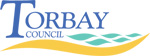 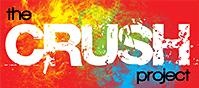 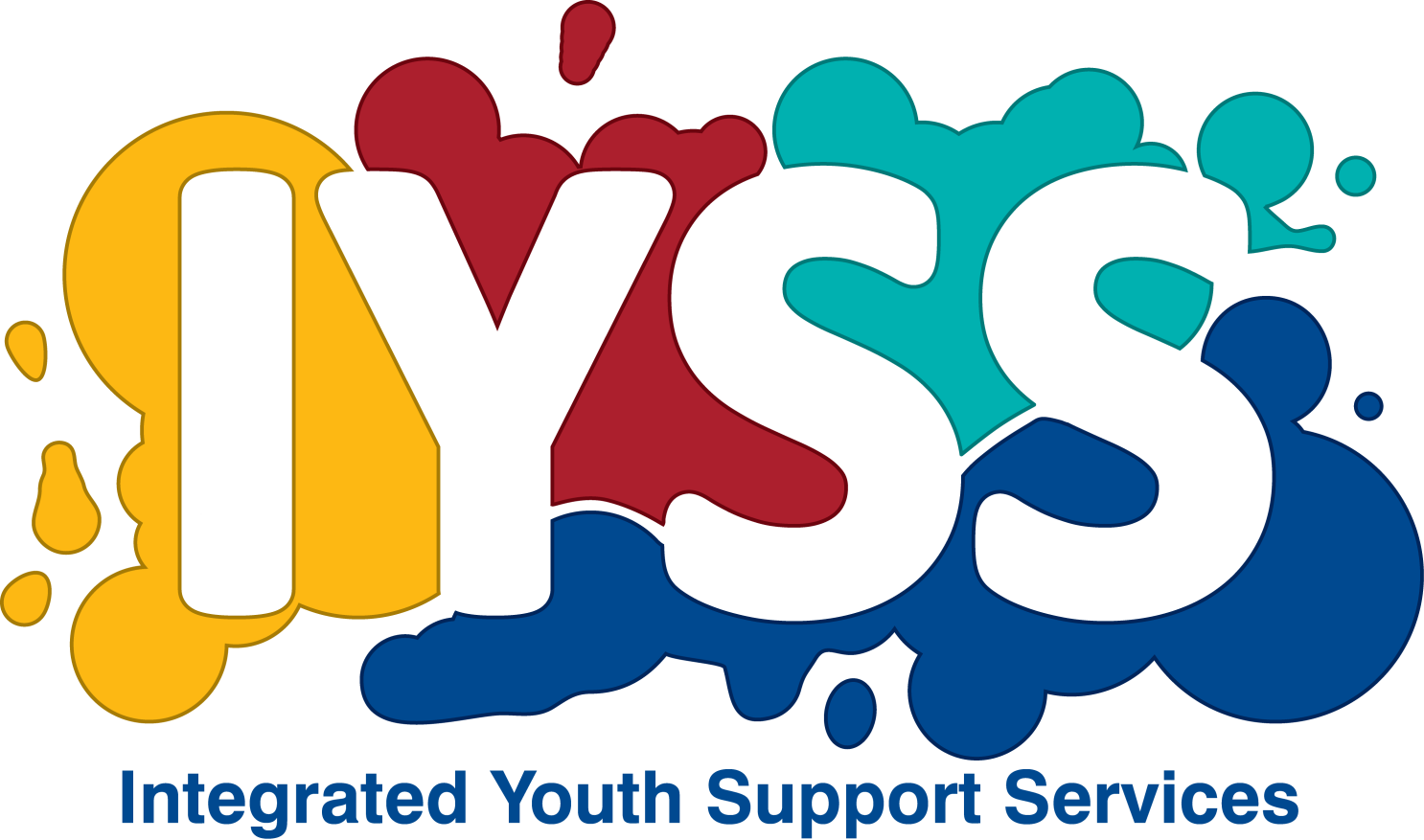 Avoid abusive relationshipsExit an abusive relationship safely